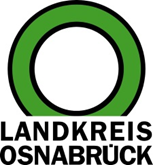 Landkreis Osnabrück	Sprechzeiten:	Der Landkreis im Internet:Am Schölerberg 1	Montag bis Freitag, 8.00 bis 13.00 Uhr.	http://www.lkos.de49082 Osnabrück	Donnerstag auch bis 17.30 Uhr.	Ansonsten nach VereinbarungWas treibt dich an? – Roadshow des Landkreises zurE-Mobilität zu Gast in BohmteBohmte. Sie sind lautlos, effizient und klimafreundlich: Viele Vorzüge von E-Fahrzeugen sind mittlerweile allgemein bekannt. Dass die Stromer längst nicht mehr in den Kinderschuhen stecken und bei aller Vernunft auch richtig Spaß machen – davon kann man sich am Sonntag, 2. Juni, in Bohmte überzeugen. Auf dem Bahnhofsvorplatz findet von 11 bis 17 Uhr die zweite Aktion im Rahmen der „Roadshow Elektromobilität“ des Landkreises statt, bei der sich alles um Elektrofahrzeuge, Ladetechnik und Stromspeicher dreht.Landrat Michael Lübbersmann und Bohmtes Bürgermeister Klaus Goedejohann werden die Veranstaltung in Bohmte um 12 Uhr offiziell eröffnen. Schon beim ersten „e-vent“ in Wallenhorst hatte Lübbersmann betont, dass „Elektromobilität im Wortsinn ‚erfahrbar‘ gemacht werden soll“. Diesem Motto entsprechend wird es auch in Bohmte wieder die Möglichkeit geben, verschiedenen Fahrzeugtypen bei einer Probefahrt „auf den Zahn zu fühlen“. Sowohl Autos unterschiedlichster Formate als auch Pedelecs und E-Bikes können getestet werden.Ein buntes Rahmenprogramm mit ausgewählter Gastronomie, Live-Musik und einem Angebot für Kinder sorgt dafür, dass beim Familienausflug keine Langeweile aufkommt.Abgerundet wird das e-vent außerdem durch eine Elektromobilitäts-Rallye mit Aufgaben und Fragen, die die Bürger an den Ständen der Aussteller lösen können – von der Lade-Challenge bis zum Probefahren. Unter den erfolgreichen Teilnehmenden werden attraktive Gewinne verlost.Die weiteren Termine der Roadshow, jeweils von 11 bis 17 Uhr, sind am 31. August in Quakenbrück und am 8. September in Glandorf.Weitere Informationen sind erhältlich im Internet unter www.landkreis-osnabrueck.de/e-vent. Ansprechpartnerinnen beim Landkreis Osnabrück sind Sophie Rotter (Telefon: 0541/501-3460) und Gertrud Heitgerken (Telefon: 0541/501-3058).Bildunterschrift:Freuen sich auf die zweite Roadshow Elektromobilität (von links): Jonathan Fietz, Julian Isken, Michael Fedler, Andreas Witte (alle Landkreis Osnabrück), Christoph Determann (Autopark Nahne – Rahenbrock), Landrat Michael Lübbersmann, Silviya Staneva und Gertrud Heitgerken (beide Landkreis Osnabrück).Foto: Landkreis Osnabrück/Moritz MünchLandkreis Osnabrück  Postfach 25 09  49015 OsnabrückDer LandratDer LandratAn dieRedaktionReferat für Assistenzund Kommunikation-Pressestelle-Datum:	23.05.2019Zimmer-Nr.:	2063Auskunft erteilt:	Henning Müller-DetertDurchwahl:Referat für Assistenzund Kommunikation-Pressestelle-Datum:	23.05.2019Zimmer-Nr.:	2063Auskunft erteilt:	Henning Müller-DetertDurchwahl:Pressemitteilung
Tel.: (05 41) 501-Fax: (05 41) 501-e-mail:246362463mueller-detert@lkos.de